Överlägsen seger för Fredrik Skogman Karlskoga LCK:s Fredrik Skogman fortsätter att imponera i sin comeback. Skogman vann Hyttloppets huvudklass hela 49 sekunder före tvåan Fredrik Rådström.
– Jag gav allt, om man säger så, och i dag räckte det faktiskt till seger. Riktigt gött, säger Skogman. Karlskoga Löp och Cykelklubbs Fredrik Skogman, som efter några år som vilande småbarnsfar nu har steppat upp träningen igen, följde som väntat med i tätklungan i Hyttloppet.– Jag har känt mig lite halvtung. Men jag vilade upp mig några dagar innan, jag körde tre dagar helt utan träning för att ladda. Och när vi startade kändes det jäkligt bra, säger Skogman.– Alla öppnade försiktigt. Jag la mig i rygg och efter någon kilometer tänkte jag att ”jag provar gå loss så får vi se om någon hänger på”.Fredrik Rådström hängde med till en början, men gapet ökade successivt.– Då fick man blodad tand och kunde köra på ännu mer.Skogman vann huvudklassen – den långa banan som mätte 8,5 kilometer – på 32.03. Karlskogabon Fredrik Rådström, som tävlar för Hällefors LK, blev tvåa på 32.52 och Örebroaren Johan Ingjald knep bronspengen på 33.27.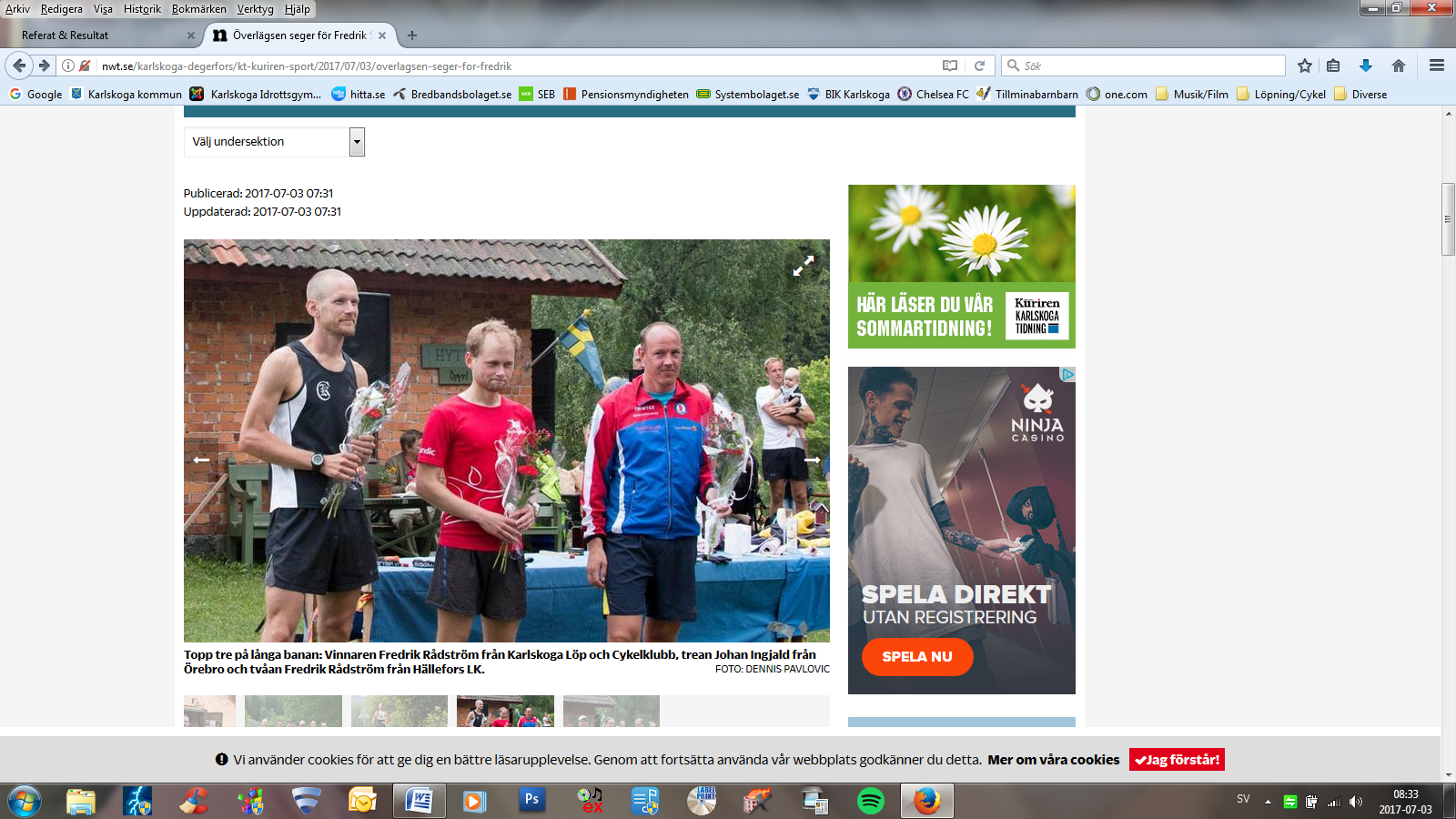 – Det känns bra, det här var absolut inget jag tog ut i förskott. Jag gav allt, om man säger så, och i dag räckte faktiskt det till seger. Riktigt gött.Jag hörde att du drog en spontananmälan till Lidingöloppet... Var det vad som fick benen att släppa? – Ja, man kanske tände till lite extra av det, ler Granbergsdalsbon Skogman efter sin tredje seger i Hyttloppet.– Där måste man ha terrängstyrkan och backarna och jag försöker att springa Hyttloppet varje år, oavsett form, just för att det är på hemmaplan och i en trevlig familj. Familjen tittar på och jag sätter upp mycket pass här över och är bekant med banorna, det är fina banor.Hyttloppet erbjöd, förutom huvudklassen, även en motionsklass på fyra kilometer och två ungdomsklasser på 1,5 respektive 2,6 kilometer.Totalt sprang 105 löpare den 26:e upplagan av Granbergsdals IF-tävlingen.Åsa Höög, Kumla SF, blev bäste dam i huvudklassen efter segertiden 35.35. Motionsklassen vanns, liksom 2015, av Granbergsdalsbon Jimmy Westher, som vann segrade drygt två minuter före Nature Runnings Jonas Brännmyr.Karlskoga friidrotts-löftet Xanthos var snabbast på 2,6-kilometersbanan och Östansjö SK:s Filip Wiktorsson i den ungdomsklass som mätte 1,5 kilometer.Dennis Pavlovic; 0586-72 13 00; dennis.pavlovic@karlskogatidning.se